ZÁKLADNÍ ŠKOLA FRANTIŠKA JOSEFA ŘEZÁČE v LITNIVÁS ZVE7. 4. 2022 ve 13:30 – 18:00 hodv nové budově Pode Zděmi 402K ZÁPISU DO PRVNÍCH TŘÍDpro školní rok 2022/2023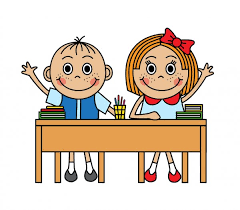 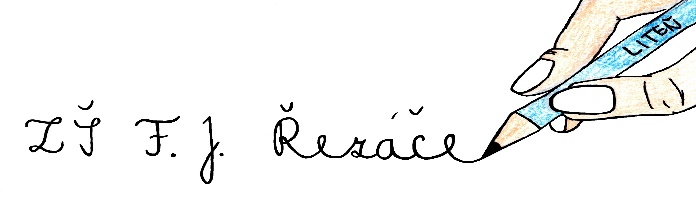 